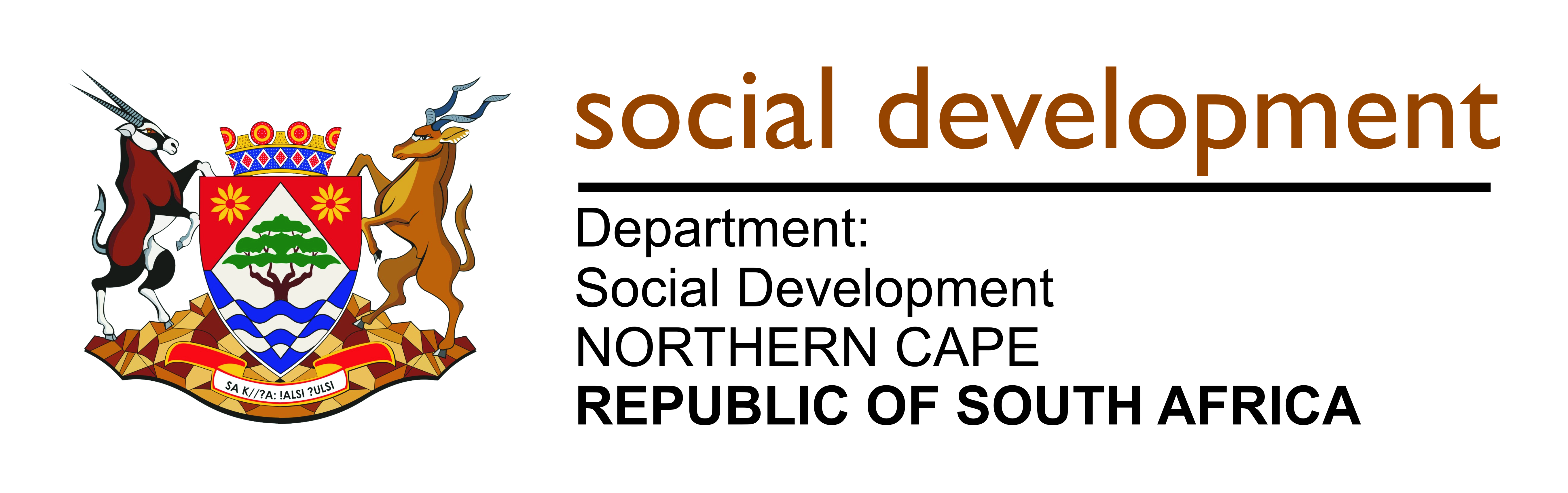 BID NO: 	NC/SOC/009/2021			 CLOSING DATE:	17 September 2021EXPIRY DATE:  	9 March 2022		VALIDITY:120 days	PUBLICATION DATE: 20 August 2021BID NC/SOC/009/2021 Rendering of Food Services at Lorato Place of Safety and Molehe Mampe Secure Care Centre, Kimberley, in the Frances Baard District, for a period of 36 monthsBID DOCUMENTS RECEIVED:  35NrNames of BiddersAddress1Zecha Trading ccKimberley2Minatlou Trading 356Kimberley3Jay Lesedi Trading Enterprise ccKimberley4Phinzi Trading and ProjectsKimberley5Tshenolo CateringKimberley6Sizwe And Kgatliso Investments PTY LTDKimberley7Emikanex (PTY) LtdKimberley8Kakgo Events and General TradingBloemfontein9QRT Services (PTY) LtdKimberley10Lumono TradingsKimberley1129 Lady of The WatersKimberley12Ntsu Ya Tlhapi Trading EnterpriseKimberley13Moreothata General Trading (PTY) LTDKimberley14Khedo M TradingKimberley15Ma Rose TradingKimberley16Dijwe TradingMagareng17MMBS Food Catering and Enterprises (PTY) LtdKimberley18KK Unique Properties & Services Pty LtdKimberley19Bathini Bathenkosi Trading Enterprises North West20Di Che Che Trading Kimberley21Dorp2Dorp HoldingsGauteng22T and M Moyo Projects Kimberley23Feli Fred TrdaingKimberley24Conlow General Trading (PTY) LtdKimberley25Lilanga Lamuntungwa PTY LTDKimberley26Kwezilanga PTY LTDKimberley27Dela Kasa TradingKimberley28RumonexKimberley29Tshebo Holdings SAJohannesburg30The Favored Government TradingKimberley31Zithabo EnterprisesKimberley32KMJ General and Trading Kimberley33Maleshane Gloria TlhabisangKimberley34Coalition Trading 1237Kimberley35Reya Pele Holdings (PTY) LTDKimberley